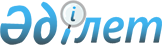 О признании утратившим силу приказа Министра внутренних дел Республики Казахстан от 30 ноября 2013 года № 689 "Об утверждении профессиональных стандартов органов внутренних дел Республики Казахстан"Приказ Министра внутренних дел Республики Казахстан от 9 сентября 2019 года № 787. Зарегистрирован в Министерстве юстиции Республики Казахстан 13 сентября 2019 года № 19377
      1. В соответствии с пунктом 2 статьи 27 Закона Республики Казахстан от 6 апреля 2016 года "О правовых актах" ПРИКАЗЫВАЮ:
      1. Признать утратившим силу приказ Министра внутренних дел Республики Казахстан от 30 ноября 2013 года №689 "Об утверждении профессиональных стандартов органов внутренних дел Республики Казахстан", (зарегистрирован в Реестре государственной регистрации нормативных правовых актов № 9022, опубликован 6 мая 2014 года в газете "Казахстанская правда" № 87 (27708)).
      2. Департаменту кадровой политики Министерства внутренних дел Республики Казахстан (Сайтбеков А.М.) в установленном законодательством Республики Казахстан порядке обеспечить:
      1) государственную регистрацию настоящего приказа в Министерстве юстиции Республики Казахстан;
      2) размещение настоящего приказа на интернет - ресурсе Министерства внутренних дел Республики Казахстан;
      3) в течение десяти рабочих дней после государственной регистрации настоящего приказа представление в Юридический департамент Министерства внутренних дел Республики Казахстан сведений об исполнении мероприятий, предусмотренных подпунктами 1) и 2) настоящего пункта.
      3. Контроль за исполнением настоящего приказа возложить на курирующего заместителя министра внутренних дел Республики Казахстан и Департамент кадровой политики Министерства внутренних дел Республики Казахстан (Сайтбеков А.М.).
      4. Настоящий приказ вводится в действие по истечении десяти календарных дней после дня его первого официального опубликования.
					© 2012. РГП на ПХВ «Институт законодательства и правовой информации Республики Казахстан» Министерства юстиции Республики Казахстан
				
      Министр 

Е. Тургумбаев
